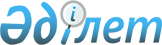 О ратификации Соглашения между Республикой Казахстан и Святым Престолом о взаимоотношенияхЗакон Республики Казахстан от 18 октября 2012 года № 42-V

      Ратифицировать Соглашение между Республикой Казахстан и Святым Престолом о взаимоотношениях, совершенное в Ватикане 24 сентября 1998 года.      Президент

      Республики Казахстан                       Н. НАЗАРБАЕВ 

СОГЛАШЕНИЕ

между Республикой Казахстан и Святым Престолом

о взаимоотношениях(Официальный сайт МИД РК - Вступило в силу 30 июля 1999 года)

      Республика Казахстан и Святой Престол, далее именуемые Сторонами, а в односторонних обязательствах Республикой Казахстан и Святым Престолом,



      подтверждая свою приверженность нормам международного права



      и желая развивать равные отношения между Республикой Казахстан и Святым Престолом в соответствии с принципами уважения и невмешательства во внутренние дела,

      согласились о нижеследующем: 

Статья 1

      Стороны признают взаимную свободу в осуществлении своих прав и полномочий и обязуются уважать этот принцип в своих взаимоотношениях и сотрудничестве на благо народов. 

Статья 2

      Компетентные органы Республики Казахстан будут предоставлять разрешение на пребывание членам Католической Церкви из-за рубежа, назначенным на службу в отдельные церкви или иные учреждения Католической Церкви на территории Казахстана, на весь период их назначения, в соответствии с действующим законодательством. 

Статья 3

      Республика Казахстан признает правоспособность юридического лица за такими субъектами Католической Церкви, правоспособность которых предусмотрена кодексами канонического права, каковыми могут быть архидиоцезы, диоцезы (епархии) или апостольские администратуры, приходы, религиозные общины, миссии, ассоциации, семинарии, колледжи, школы или учреждения воспитания после их регистрации в органах юстиции. 

Статья 4

      Компетентные церковные власти будут передавать компетентным государственным органам Республики Казахстан аутентичные копии актов создания новых или признания существующих объектов Католической Церкви для включения их в государственный реестр юридических лиц, в соответствии с законодательством Республики Казахстан. 

Статья 5      Компетентные органы Католической Церкви в Республике Казахстан будут информировать компетентные государственные органы о назначении церковных служителей. 

Статья 6

      Республика Казахстан в соответствии со своим национальным законодательством будет предоставлять Католической Церкви возможность приобретения в собственность или пользование соответствующих потребностям Церкви зданий и участков земли для строительства сооружений, необходимых в пастырской службе Церкви, какими могут быть церкви, приходские дома, дома или помещения для осуществления религиозной, социально-культурной, катехизиторской, образовательной и благотворительной деятельности.



      Охрана права собственности Католической Церкви осуществляется в соответствии с законодательством Республики Казахстан. 

Статья 7

      Республика Казахстан признает в качестве Католических школ школы, созданные и управляемые субъектами канонической правоспособности, или же подчиняющиеся нормам канонического права и признанные в качестве таковых компетентными церковными властями в соответствии со Статьей 3 настоящего Соглашения. 

Статья 8

      Республика Казахстан признает право Католической Церкви создавать собственные школы различного уровня и предназначения и управлять ими в соответствии с законодательством Республики Казахстан и нормами Канонического Права. Граждане Республики Казахстан, обучающиеся в духовных учебных заведениях Католической Церкви, пользуются льготами, предусмотренными законодательством Республики Казахстан. 

Статья 9

      Республика Казахстан признает право Католической Церкви организовывать и поддерживать деятельность собственных медицинских и социальных заведений, необходимых для исполнения ее благотворительной  и духовной миссии; такая деятельность должна осуществляться в соответствии с законодательством Республики Казахстан. 

Статья 10

      Республика Казахстан будет способствовать оказанию со стороны Католической Церкви духовной помощи верующим, находящимся в государственных учреждениях здравоохранения, опеки и в местах заключения. 

Статья 11

      Республика Казахстан признает право Католической Церкви свободно выражать свои взгляды и принципы, в том числе ее право использовать средства массовой информации, в соответствии с действующим законодательством Республики Казахстан. 

Статья 12

      Стороны, подтверждая взаимную заинтересованность в развитии отношений в области культуры, будут поощрять расширение связей между учреждениями в Республике Казахстан и католическими учреждениями во всем мире и будут способствовать обмену студентами духовных учебных заведений и исследовательских центров в соответствии с внутренним законодательством Сторон. 

Статья 13

      В случае возникновения споров по толкованию или применению положений настоящего Соглашения Стороны будут разрешать их путем переговоров и консультаций. 

Статья 14

      В настоящее Соглашение могут быть внесены изменения и дополнения по взаимному согласию Сторон. 

Статья 15

      Настоящее Соглашение вступает в силу с момента взаимного  уведомления о выполнении Сторонами процедур, необходимых для вступления его в силу.



      Настоящее Соглашение будет действовать в течении 10 лет и его действие будет автоматически продлеваться каждый раз на следующие пятилетние периоды, если ни одна из Сторон за шесть месяцев не направит другой Стороне письменное уведомление о своем желании прекратить его действие.



      Совершено в Ватикане 24 сентября 1998 года, в двух экземплярах, каждый на казахском, английском и русском языках, причем все тексты имеют одинаковую силу.



      В случае возникновении разногласий в толковании положений настоящего Соглашения Стороны будут руководствоваться текстом на английском языке.      ЗА РЕСПУБЛИКУ КАЗАХСТАН             ЗА СВЯТОЙ ПРЕСТОЛ      Примечание РЦПИ!

      Далее следует текст на английском языке.
					© 2012. РГП на ПХВ «Институт законодательства и правовой информации Республики Казахстан» Министерства юстиции Республики Казахстан
				